PAQUETES HOTEL LA AGUADA (HLA) CATAMARCADESTINATARIOS OPERADORES Y AGENCIAS DE VIAJEPAQUETE ECOAVENTURA: CASCADAS, ABISMOS Y QUEBRADAS DE CATAMARCADestinatarios: Turismo nacional o internacional independienteProgramas de incentivos y fidelización para personal de empresas y/o clientes estratégicosProgramas de Outdoors trainingProgramas de Team buildingFamily trip FICHAS DE PROGRAMASLas actividades no requieren experiencia previaRAPPEL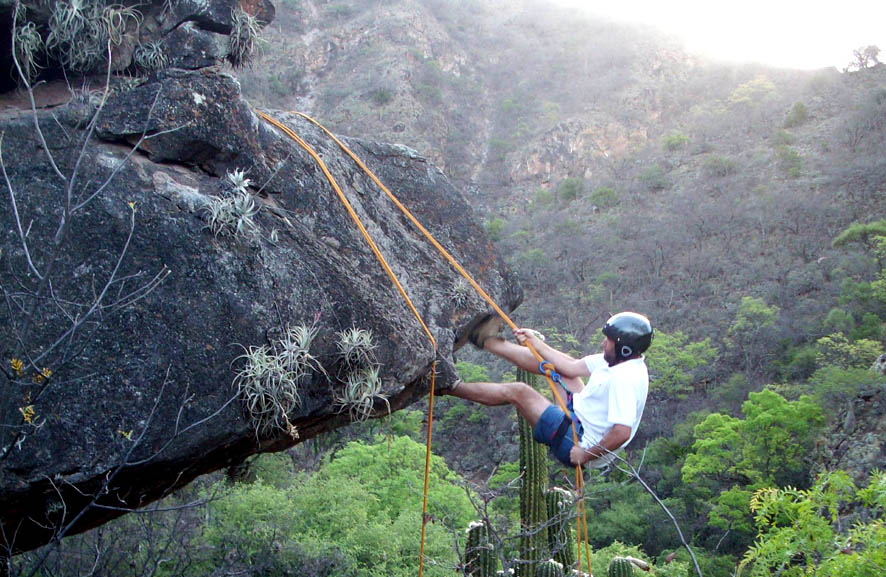 EL LAVATORIO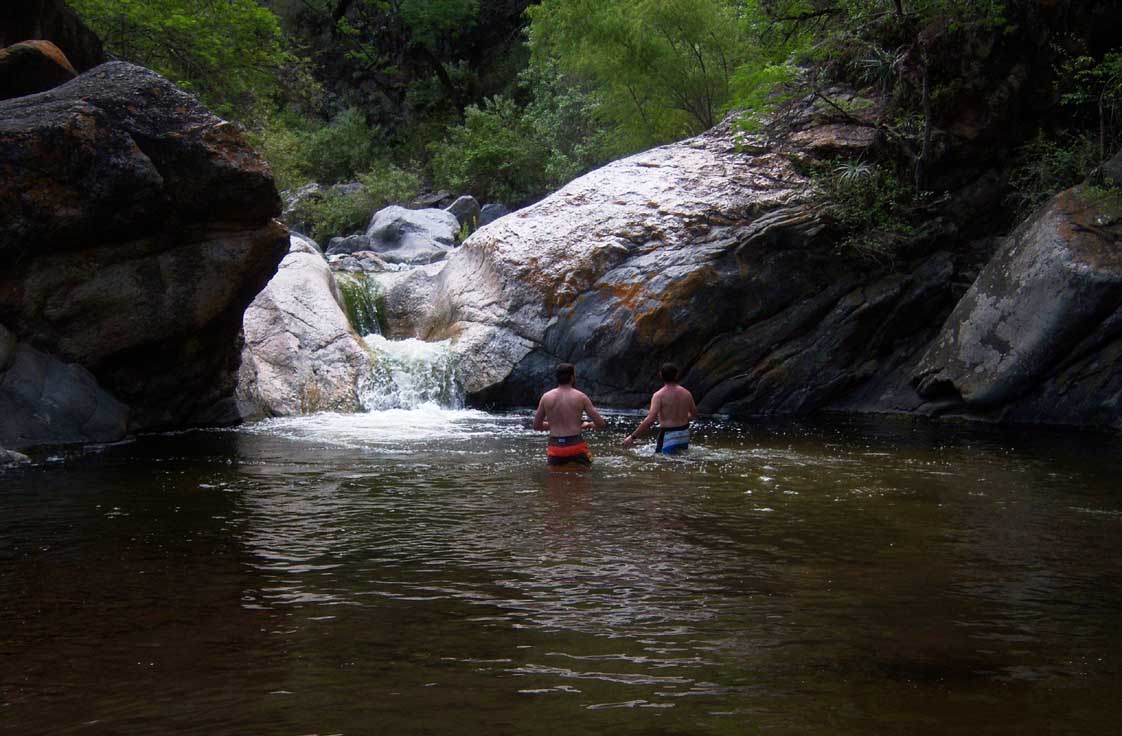 CAMINOS DEL AMBATO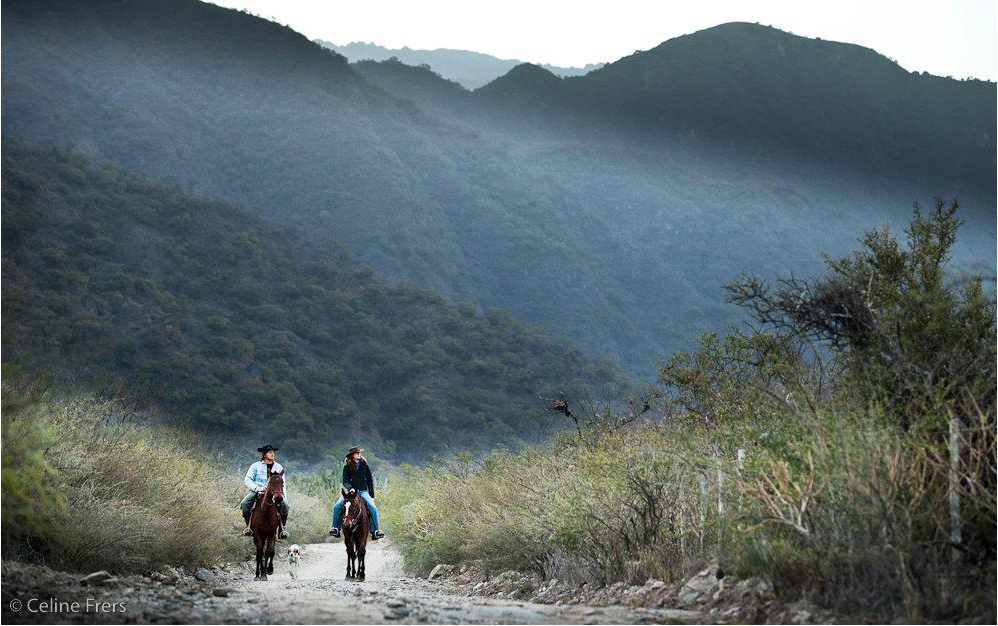 Paquete de 4 días- 3 noches Modelo base (las actividades pueden cambiarse, repetirse o combinarse con programas culturales)Combinaciones de actividadesECOAVENTURA  1Día 2: Rappel Día 3: CabalgataECOAVENTURA  2Día 2: Rappel Día 3: TrekkingECOAVENTURA  3Día 2: Trekking Día 3: CabalgataNombre programaRAPPEL LA AGUADITAUbicación, distancia, época del año y duraciónQuebrada La Aguadita -  Pueblo Coneta Viejo ( 18 km. De la ciudad de Catamarca)Todo el año3 horas aprox.DescripciónActividad que se realiza en una quebrada encajonada  del Cordón del Ambato Sur, viejo camino indígena y de acceso al  pueblo de Los  Angeles, 1.000 msnm.La flora corresponde  al monte de los faldeos precordilleranos o “yungas”.Al fondo de la quebrada fluye el arroyo de La Aguadita, una vertiente natural, que forma cascaditas, piletones y toboganes a través de su recorrido.Se cuenta con 4  paredes naturales para la práctica del rappel de 10, 20 ,30 y 50 mts.Se cuenta con un escuela de rappel con pared de baja complejidad para principiantesServicios incluidosEquipo de rappel completoTrekking a las paredes Escuela de RapelRapelajeGuía e instrucción  a cargo de  un profesor de educación física especializado en la actividad individual y grupalServicio de Snack y bebidasSeguro de Accidentes personales y Responsabilidad Civil ComprensivaNúmero de participantes (máximo y mínimo). ExigenciasMínimo: 2 personasMáximo: 6 personasExigencia: baja, media y alta (dependiendo de las paredes)Nombre programaTREKKING EL LAVATORIO O QUEBRADA LA AGUADITAUbicación, distancia, época del año y duraciónQuebrada y Rio Miraflores. Pueblo Miraflores (20 km de la ciudad de Catamarca)  o Quebrada de la Aguadita – Pueblo de Coneta (18 km de la ciudad de Catamarca)Lavatorio: primavera, verano y  otoño La Aguadita: todo el añoDe 4 a 6 horas  aprox.DescripciónTrekking El Lavatorio: Actividad que se realiza siguiendo el recorrido del Rio Miraflores, río de vertiente natural más caudaloso del Cordón del Ambato Sur, que es cruzado en varias oportunidades durante la caminata. La vegetación marginal al cauce del río forma angostas galerías de yungas, algarrobos, quebrachos y otras especies nativas En su recorrido se observan toboganes, cascadas y piletones simples y dobles. Trekking Quebrada de La Aguadita: es una quebrada encajonada con vertiente,  cascaditas y saltos menoresLos ciruitos son de baja y mediana complejidad Servicios incluidosTrekking Tiempo para disfrutar de  piletones y cascadas del ríoInterpretación de flora y faunaGuía a cargo de  un profesor de educación física especializado en la actividad y en trabajo de grupoServicio de almuerzo y Snack Seguro de Accidentes personales y Responsabilidad Civil ComprensivaNúmero de participantes (máximo y mínimo). ExigenciasMínimo: 2 personasMáximo: 10 personas Exigencia: baja y media Nombre programaCABALGATAS AL  LAVATORIO O CUMBRES DEL AMBATOUbicación, distancia, época del año y duraciónQuebrada y Rio Miraflores. Pueblo Miraflores (20 km de la ciudad de Catamarca)  o Quebrada de la Aguadita – Pueblo de Coneta (18 km de la ciudad de Catamarca)Todo el año 3 a 4 horas  aprox.DescripciónCabalgata a El Lavatorio: Actividad que se realiza siguiendo el recorrido del Rio Miraflores, río de vertiente natural más caudaloso del Cordón del Ambato Sur, que es cruzado en varias oportunidades durante la cabalgata. La vegetación marginal al cauce del río forma angostas galerías de yungas, algarrobos, quebrachos y otras especies nativas. En su recorrido se observan toboganes, cascadas y piletones simples y dobles. Las Cumbres del Ambato presentan vistas panorámicas del Valle de Catamarca, siendo esta una cabalgata de alturaServicios incluidosCaballos equipadosInterpretación de flora y faunaGuía a cargo de  un guía lugareño con cuentos y relatos del lugarServicio de  Snack Seguro de Accidentes personales y Responsabilidad Civil ComprensivaLos caballos se seleccionan conforme experticia del turistaNúmero de participantes ExigenciaMínimo: 2 personasMáximo:10 personas Exigencia: baja y media Día 1:Check in. Almuerzo HLASenderismo  por el predio de La Aguada y alrededores. Reconocimiento (8 has. de parque- bosque jardín, monte y cerro autóctono de yungas)Cena HLADía 2: Desayuno HLAActividad  Sesión de masaje relajante (Duración:  1 hora. Capacidad máxima: 5 personas por día, si fueran más de 5 , el otro grupo toma la sesión el día 3)Cena HLADía 3:Desayuno HLAActividadCena HLADía 4:Desayuno HLADescansoAlmuerzo HLA Check out.